								Jemson Investments Limited								Response to Planning Conditions								1st October, 2021Site Development :	46 Hever Road, West Kingsdown, Kent, TN15 6EB			Sub division of the existing detached bungalow			Application Number 21/00744/FULSevenoaks District Council has approved the above application subject to conditions set out in the approval letter dated 2nd June, 2021.Jemson Investments Limited can advise:Condition 1)Construction commenced 21st June, 2021.Estimated Completion Target & occupancy:46 Hever Road - 10th December, 202146b Hever Road  - 28th January, 2022Condition 2)JIL can confirm the development shall be carried out in accordance with the following approved plans and details: 01A, 02, 03A and 05.Condition 3)JIL can confirm that all materials for external construction are in accordance and as specified on planning application forms and as indicated on drawing 01A.Conditions 4) & 5)The following photographs indicate the hardscape and landscaping at 46 Hever Road, prior to the commencement of development.  The corresponding plan Landscape Design Hever (Original) is attached hereto.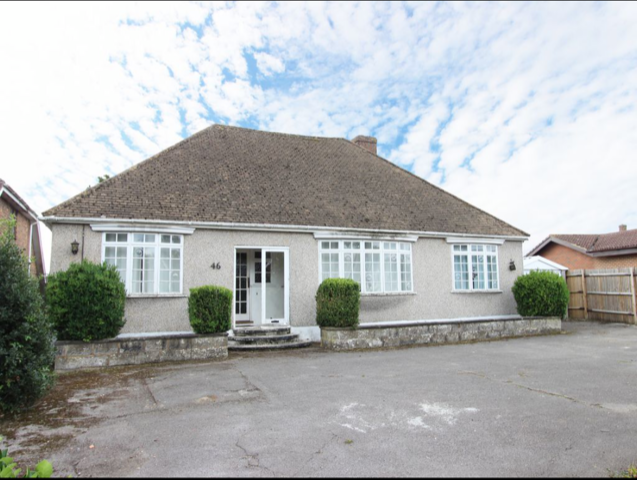 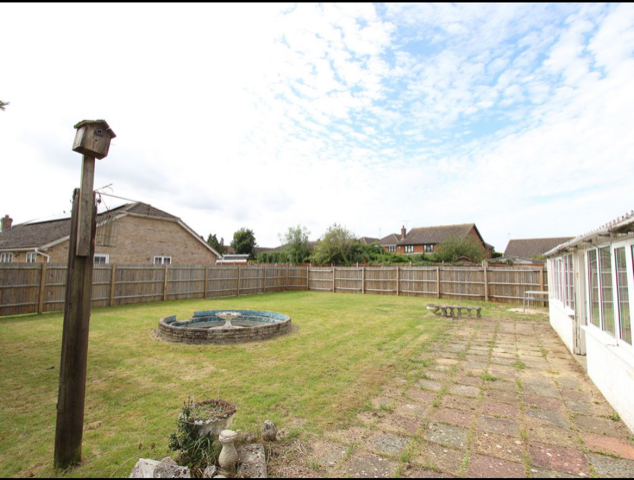 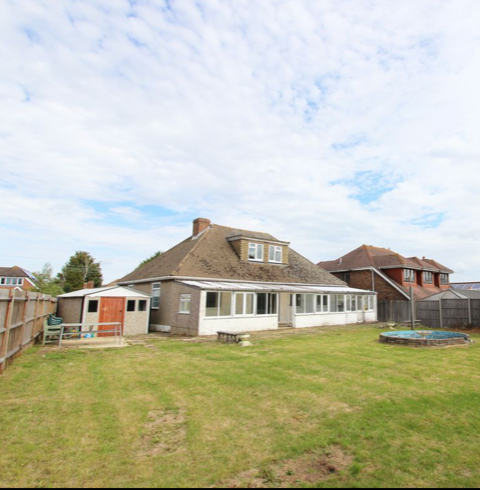 The landscape and softscape were very basic with almost no natural landscape or planting established.  Regarding biodiversity of the existing site, the property had no native planting except 4 large evergreen shrubs at the front elevation & 2 large shrubs on the left front boundary.  The property did have one bird nesting box and did have a pond structure that was in a bad state of repair and seemed unable to retain any water.The proposed plan ‘Landscape Design Hever (Proposed)’ is attached for consideration and approval.The plan will retain the existing hardstanding areas, but will dramatically enhance the softscape, introducing ample prepared/soil enriched planting beds/borders and will organise the planting of native shrubs and small ornamental trees over the autumn of 2021 and spring of 2022.  The schedule of proposed shrubs and trees is below, and this will provide an established architectural structure/frame for the planting beds and garden area.  The owner/occupants will have the ability for further enhancing of softscape by the addition of herbaceous perennial planting into well prepared organic enriched topsoil.The proposed planting scheme offers a good variety of plant species, with plants sized to make an immediate impact and a diverse habitat for native wildlife.Additionally, situated per the plan, 4 Bat Boxes and 4 Bird Nesting Boxes will be installed to further encourage a diverse wildlife presence.Property 1 (46 Hever Road)Key			Description1 x Laurus nobilis “Bay Tree” 18L 150cm1 x Euonymus Japonicus Bravo 9L1x Pittosporum 'Tom Thumb' 45L 1x Buddleja davidii Gulliver 10L Height: 150cm 2 x Cupressus Sempervirens Pyraidalis (Italian Cypress) 18L 175/200cm1 x Prunus Shirotae Cherry Blossom Tree 18L 225cm1x Acer griseum 25L Height: 150/175cm 1x Ceanothus griseus horizontalis 'Yankee Point' 20L Height: 125/150cm 1x Viburnum tinus 'Eve Price' 15L Height: 60/80cm 1x Physocarpus opulifolius 'Donna May' 25L Height: 70/80cm1x Phormium 'Gold Ray' 18L Height: 60/70cm 1x Choisya ternata 'Sundance' 10L Height: 40/50cm Existing Shrub (200cm) – Ilex HollyExisting Shrub (200cm) – Coprosma repens4 x Taxus Baccata English Yew Topiary Ball 40cm Bat Box x 2 Bird Box x 2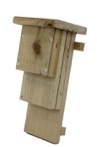 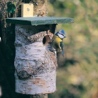 Property 2 (46b Hever Road)Key			Description1 x Laurus nobilis “Bay Tree” 18L Height 150cm1 x Euonymus Japonicus Bravo 9L1 x Pittosporum tenuifolium 'Wrinkled Blue 25L Height: 100/125cm 1x Viburnum davidii 10L Height: 30/40cm 1x Acer platanoides 'Crimson Sentry' feathered tree 10/12 Girth Height: 300/360cm  1x Buddleja davidii Gulliver 10L Height: 150cm1x Euonymus alatus 'Compactus' 18L Height: 40/50cm 1 x Pyrus Chanticleer ‘ornamental pear’ 25L / Height 250cm2 x Cupressus Sempervirens Pyraidalis (Italian Cypress) 18L 175/200cm1x Betula utilis Jacquemontii 45L feathered tree Girth 6/8cm Height: 380/400cm 1x Nandina domestica Obsessed 20L Height: 40/50cm 1x Choisya ternata 'Sundance' 10L Height: 40/50cm1x Philadelphus 'Belle Etoile' 10L1x Eriobotrya 'Coppertone' 30L Height: 80/100cm1 x Phormium 'Gold Ray' 18L Height: 60/70cm 3 x Hebe pinguifolia 'Sutherlandii 5L1x Pittosporum 'Tom Thumb' 45L4 x Taxus Baccata English Yew Topiary Ball 40cm Bat Box x 2Bird Box x 2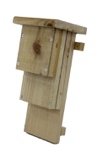 Difranco Bouble Bin StoreCondition 6)The following electrical charging points shall be installed at the location indicated on plan ‘Landscape Design Hever (Proposed)’ attached.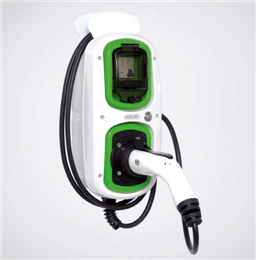 Rolec EVWP 1080 Deep Comb Charging PointCondition 7)Each property/dwelling shall provide safe and secure bicycle storage as indicated plan ‘Landscape Design Hever (Proposed)’ attached.Condition 8)The following bin storage units shall be installed at the location indicated on plan ‘Landscape Design Hever (Proposed)’ attached.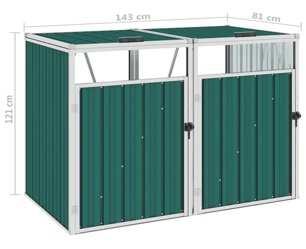 